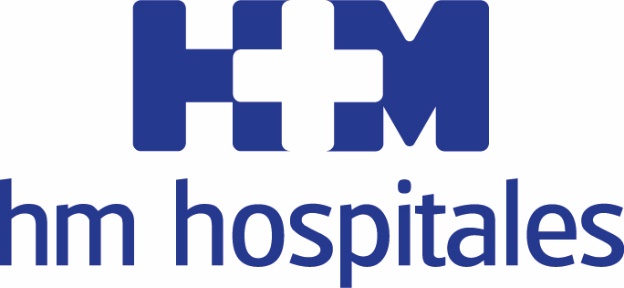 Se trata de una alternativa a la cirugía convencionalESPECIALISTAS EN GINECOLOGÍA DE HM IMI TOLEDO SE FORMAN EN ESCLEROSIS DE MIOMAS UTERINOS El 70 por ciento de las mujeres desarrollan miomas a lo largo de su vidaAlgunos de los síntomas son menstruaciones dolorosas, dolor pélvico y lumbarToledo, 30 de julio de 2018. El equipo de Ginecología de HM IMI Toledo, encabezado por su directora, la Dra. Marta Sánchez-Dehesa, se ha formado recientemente en esclerosis de miomas uterinos junto a la Dra. Victoria Rey, directora médica de Ginecare Sevilla, en el Hospital Universitario HM Puerta del Sur de Móstoles, ampliando de esta forma la capacitación de los profesionales del centro castellano manchego de HM Hospitales.Los miomas uterinos son tumores benignos formados por fibras muy parecidas a las del propio útero. Se estima que el 70 por ciento de las mujeres desarrollan miomas a lo largo de su vida, con mayor incidencia a partir de los 40 años.  La Dra. Sánchez-Dehesa señala que “en algunas ocasiones una paciente puede tener uno o varios miomas de distinto tamaño en el útero, alterando su calidad de vida e incluso afectando a su fertilidad. Además, entre los síntomas que puede tener están las menstruaciones largas y dolorosas, dolor lumbar y pélvico o presión rectal”. Hasta ahora la cirugía tradicional y por laparoscopia era la solución ante los casos de miomas que necesitaban intervención, pero gracias a esta nueva técnica es posible eliminar aquellos que miden menos de 7 centímetros por vía vaginal gracias a la radiofrecuencia. “La ablación por radiofrecuencia es un tratamiento mínimamente invasivo que actúa directamente en el interior del mioma termocoagulando el tejido a través de una aguja muy fina que emite radiofrecuencia en su punta. De esta manera el mioma va reduciendo su tamaño hasta la mejora de los síntomas” subraya la Dra. Sánchez-Dehesa. Entre los beneficios de esta nueva técnica, que se está llevando a cabo en el Hospital Universitario HM Puerta del Sur, están que no requiere ingreso hospitalario, no supone baja médica, evita riesgos quirúrgicos y es posible tratar varios miomas en la misma intervención. La jefa de Ginecología de HM IMI Toledo indica que otro aspecto importante es que “ayuda a preservar la fertilidad de la paciente, ya que minimiza los riesgos sobre el útero para soportar una gestación con normalidad”. HM HospitalesHM Hospitales es el grupo hospitalario privado de referencia a nivel nacional que basa su oferta en la excelencia asistencial sumada a la investigación, la docencia, la constante innovación tecnológica y la publicación de resultados.Dirigido por médicos y con capital 100% español, cuenta en la actualidad con más de 4.700 profesionales que concentran sus esfuerzos en ofrecer una medicina de calidad e innovadora centrada en el cuidado de la salud y el bienestar de sus pacientes y familiares.HM Hospitales está formado por 38 centros asistenciales: 14 hospitales, 3 centros integrales de alta especialización en Oncología, Cardiología y Neurociencias, además de 21 policlínicos. Todos ellos trabajan de manera coordinada para ofrecer una gestión integral de las necesidades y requerimientos de sus pacientes.Más información: www.hmhospitales.comMás información para medios:DPTO. DE COMUNICACIÓN DE HM HOSPITALESPedro Lechuga MalloTel.: 987 25 10 12 / Móvil 638 84 63 84E-mail: plechuga@hmhospitales.com